IGAD CLIMATE PREDICTION AND APPLICATIONS CENTRE (ICPAC)TENDER NOTICETENDER NAME:   PROVISION OF MEDICAL INSURANCE COVER FOR ICPAC STAFFTENDER NUMBER: ICPAC/T/011/2023TENDER DOCUMENT/SCHEDULE OF REQUIREMENTS                        Date of Issue:  15 September 2023	Deadline Date of Submission: 16 October 2023 at 11.00amPERIOD OF INSURANCE COVERMedical Insurance Cover provided will be for the period - JANUARY 2024 – DECEMBER 2024TimetableContent of the bidThe bid must contain a technical offer and a financial offer. The bid should be submitted in one original and one copy. Electronic Submission will NOT be allowed. The bids should be delivered in the following address before the deadline for submission:Street Address:  	IGAD Climate Prediction and Applications Centre- ICPACNgong Town Kibiko A Road, Near KIHBT(use google maps for  KIHBT)P.O.Box 10304-00100, Nairobi, KenyaT +254  0203514426City:                               NAIROBICountry:                         KENYATelephone:                     +254- 7099 969207Electronic mail address:      Procurement@icpac.net Each bidder cannot present more than one offer. In case it does only the latter will be evaluated.Each tenderer can only be present in one consortium. In case a company is present in more than one consortium, the offer of all the consortiums in which the company is present will be excluded.EVALUATIONThe Purchaser will evaluate and compare the tenders which have been determined to be substantially responsive in accordance with the following criteria:1.1 PRELIMINARY EXAMINATION CONDITIONS TO BE MET BY THE INSURANCE COMPANY (UNDERWRITER)Must be registered with the Commissioner of Insurance for the current year and a copy of the current license be submitted.Must have done annual gross premiums in previous year of Kshs.10, 000,000.00.Must have paid up capital as specified in the applicable Insurance Act.Must give a list of 10 (Ten) reputable clients and the total clients premiums for the three previous years.Must submit a copy of the audited accounts for the two previous yearMust have total number of management staff of at least 10 (No) Qualifications and Experience of key management staff. Attach recently signed CVs and provide Management organizational structure. Minimum qualification of Bachelors degree from recognized institutions and minimum relevant experience of (ten) 10 yearsMust submit copies of the following documents;PIN CertificateCertificate of Registration/IncorporationMust be a member of the Association of Kenya Insurance (AKI)TOTAL NUMBER OF PERSONS TO BE COVERED (SEE LIST ATTACHED)INSURER WILL COVER ALL MEDICAL COSTS IN ADVANCE, MEMBERS WILL NOT BE REQUESTED TO PAY THEN REIMBURSED FOR ALL BENEFITS COVERED BY THE INSURER.INSURER WILL COVER 100% OF THE COST OF ALL BENEFITS OFFERED.1.2	FINANCIAL EVALUATIONBidders will be ranked technically according to the benefits provided under the insurance policy/cover and progress to financial evaluation. Financial offer  and cover limits will be evaluated with comparison to the benefits provided and budget available. 2.0 	SCHEDULE OF REQUIREMENTSTable I: SCHEDULE OF REQUIREMENTSTable 2: SCHEDULE OF REQUIREMENTS (TO BE COMPLETED BY ALL TENDERERS)  - PER INDIVIDUAL3.0	CONTRACT FORMTHIS AGREEMENT made the 		day of 		20 		between 	[name of Procurement entity] of 		[country of Procurement entity] (hereinafter called “the Procuring entity”) of the one part and 				[name of tenderer] of 			[city and country of tenderer] (hereinafter called “the tenderer”) of the other part:WHEREAS the Procuring entity invited tenders for the medical insurance cover and has accepted a tender by the tenderer for the supply of the services in  the sum of 												 [contract price in words in figures] (hereinafter called “the Contract Price”).NOW THIS AGREEMENT WITNESSTH AS FOLLOWS:-1.	In this Agreement words and expressions shall have the same meanings as are respectively assigned to them in the Conditions of Contract referred to.2.	The following documents shall be deemed to form and be read and construed as part of this Agreement, viz:the Tender Form and the Price Schedule submitted by the tenderer;the Schedule of Requirementsthe Details of coverthe General Conditions of Contractthe Special Conditions of Contract; andthe Purchaser’s Notification of Awardthe minutes of negotiations3.	In consideration of the payments to be made by the Procuring entity to the tenderer as hereinafter mentioned, the tenderer hereby covenants with the Procuring entity to provide the GPA cover and to remedy defects therein in conformity in all respects with the provisions of the Contract.4.	The Procuring entity hereby covenants to pay the tenderer in consideration of the provision of the services and the remedying of defects therein, the Contract Price or such other sum as may become payable under the provisions of the contract at the times and in the manner prescribed by the contract.IN WITNESS whereof the parties hereto have caused this Agreement to be executed in accordance with their respective laws the day and year first above writtenSigned, sealed, delivered by 		 the 		 (for the Procuring entity)Signed, sealed, delivered by 		 the 		 (for the tenderer) in the presence of 				GENERAL CONDITIONS OF CONTRACT3.1.	DefinitionsIn this Contract, the following terms shall be interpreted as indicated:“The Contract” means the agreement entered into between the Procuring entity and the tenderer, as recorded in the Contract Form signed by the parties, including all attachments and appendices thereto and all documents incorporated by reference therein.“The Contract Price” means the price payable to the tenderer under the Contract for the full and proper performance of its contractual obligations“The Services” means services to be provided by the tenderer including any documents, which the tenderer is required to provide to the Procuring entity under the Contract.“The Procuring entity” means the organization procuring the services under this Contract“The Service provider” means the organization or firm providing the services under this Contract. “GCC” means the General Conditions of Contract contained in this section.“SCC” means the Special Conditions of Contract“Day” means calendar day3.2.	ApplicationThese General Conditions shall apply to the extent that they are not superseded by provisions of other part of the contract3.3.	StandardsThe services provided under this Contract shall conform to the standards mentioned in the schedule of requirements.3.4.	Use of Contract Documents and Information3.4.1 The Service provider shall not, without the Purchaser prior written consent, disclose the Contract, or any provision thereof, or any specification, plan, drawing, pattern, sample, or information furnished by or on behalf of the Procuring entity in connection therewith, to any person other than a person employed by the service provider in the performance of the Contract.The Service provider shall not, without the Purchaser prior written consent, make use of any document or information enumerated in paragraph 2.4.1 above.Any document, other than the Contract itself, enumerated in paragraph 2.4.1 shall remain the property of the Procuring entity and shall be returned (all copies) to the Procuring entity on completion of the contract’s or performance under the Contract if so required by the Procuring entity.3.5.	Patent RightsThe Service provider shall indemnify the Procuring entity against all third-party claims of infringement of patent, trademark, or industrial design rights arising from use of the services under the contract or any part thereof.Performance Security 3.6.1 Within twenty eight (28) days of receipt of the notification of Contract award, the successful tenderer shall furnish to the Procuring entity the performance security where applicable in the amount specified in SCC  -NOT APPLICABLEThe proceeds of the performance security shall be payable to the Procuring entity as compensation for any loss resulting from the Tenderer’s failure to complete its obligations under the Contract.The performance security shall be denominated in the currency of the Contract, or in a freely convertible currency acceptable to the Procuring entity and shall be in the form of: Cash.A bank guarantee.Such insurance guarantee approved by the Authority.Letter of credit.The performance security will be discharged by the Procuring entity and returned to the Candidate not later than thirty (30) days following the date of completion of the Service provider’s performance of obligations under the Contract, including any warranty obligations, under the Contract.3.7.	Delivery of services and DocumentsDelivery of the services shall be made by the Service provider in accordance with the terms specified by the procuring entity in the schedule of requirements and the special conditions of contract.3.8.	Payment3.8.1	The method and conditions of payment to be made to the service provider under this Contract shall be specified in SCC.Payment shall be made promptly by the Procuring entity, but in no case later than sixty (60) days after submission of an invoice or claim by the service provider.3.9.	PricesPrices charges by the service provider for Services performed under the Contract shall not, with the exception of any price adjustments authorized in SCC vary from the prices quoted by the tenderer in its tender or in the Purchaser’s request for tender validity extension the case may be.  No variation in or modification to the terms of the contract shall be made except by written amendments signed by the parties.Contract price variations shall not be allowed for contracts not exceeding one year (12 months)Where contract price variation is allowed the variation shall not exceed 10% of the original contract pricePrice variation requests shall be processed by the procuring entity within 30 days of receiving the request.3.10.	AssignmentThe Service provider shall not assign, in whole or in part, its obligations to perform under this Contract, except with the Purchaser’s prior written consent.3.11.	Termination for Default3.11.1The Procuring entity may, without prejudice to any other remedy for breach of Contract, by written notice of default sent to the Service provider terminate this Contract in whole or in part:if the Service provider fails to provide any or all of the services within the period(s) specified in the Contract, or within any extension thereof granted by the Procuring entity.If the Service provider fails to perform any other obligation(s) under the ContractIf the Contract in the judgment of the Procuring entity has engaged in corrupt or fraudulent practices in competing for or in executing the contractIn the event the Procuring entity terminates the contract in whole or in part, it may procure, upon such terms and in such manner as it deems appropriate, services similar to those un-delivered and the Service provider shall be liable to the Procuring entity for any excess costs for such similar services.  However the service provider shall continue performance of the contract to extent not terminated.3.12.	Termination for InsolvencyThe Procuring entity may at any time terminate the contract by giving written notice to the Service provider if the service provider becomes bankrupt or otherwise insolvent.  In this event, termination will be without compensation to the service provider, provided that such termination will not prejudice or affect any right of action or remedy, which has accrued or will accrue thereafter to the procuring entity.3.13.	Termination for Convenience	The Procuring entity by written notice sent to the service provider may terminate the contract in whole or in part, at any time for its convenience.  The notice of termination shall specify that the termination is for the procuring entities convenience, the extent to which performance of the service provider of the contract is terminated and the date on which such termination becomes effective.For the remaining part of the contract after termination the procuring entity may elect to cancel the services and pay to the service provider an agreed amount for partially completed services.3.14	Resolution of DisputesThe procuring entity and the service provider shall make every effort to resolve amicably by direct informal negotiations and disagreement or disputes arising between them under or in connection with the contractIf after thirty (30) days from the commencement of such informal negotiations both parties have been unable to resolve amicably a contract dispute either party may require that the dispute be referred for resolution to the formal mechanisms specified in the SCC.3.15.	Governing Language3.15.1. The contract shall be written in the English language. All correspondence and other documents pertaining to the contract, which are exchanged by the parties shall be written in the same language.3.16.	Applicable LawThe contract shall be interpreted in accordance with the laws of Kenya unless otherwise expressly specified in the SCC.3.17	Force Majeure3.17.1 The Service provider shall not be liable for forfeiture of its performance security, or termination for default if and to the extent that its delay in performance or other failure to perform its obligations under the Contract is the result of an event of Force Majeure.3.18	NoticesAny notices given by one party to the other pursuant to this contract shall be sent to the other party by post or by Fax or Email and confirmed in writing to the other party’s address specified in the SCC. A notice shall be effective when delivered or on the notices effective date, whichever is later.Special Conditions of Contract as relates to the General Conditions of Contract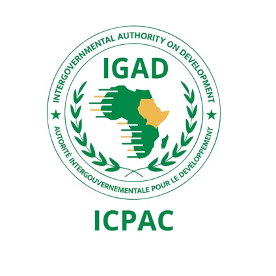 DateTimeDeadline for submitting the offer16 October 202311.00 a.m.Opening Tender16 October 202311.30 a.m.Date in which the Insurer will have to start its activity1st January 2024S.No.Criteria1.Cost of Insurance Covers as per the Schedules provided. Provide the risk & benefits TOTAL NOPOLICY/COVER TYPEBENEFITS/LIMIT – PER INDIVIDUALPROVIDE MINIMUM LIMITS FOR ALL CATEGORIES OFFERED. (KENYA SHILLINGS)BENEFITS/LIMIT – PER INDIVIDUALPROVIDE MINIMUM LIMITS FOR ALL CATEGORIES OFFERED. (KENYA SHILLINGS)REMARKSOPTION 1OPTION 2In-patient cover8,000,00080,000,000Out-patient cover255,000365,000Maternity cover250,000300,000Dental cover35,00055,000Optical cover30,00035,000Last expense200,000200,000Chronic illnesses2,000,0003,000,000Evacuation Rescue and emergencyState amountState amountInternational travel60 days per trip on holiday or business60 days per trip on holiday or businessNOPOLICY/COVER TYPEBenefits offered by the Tender (Insurance Company)/Risk Notes REMARKS1.In-patient cover2.Out-patient coverMaternity coverDental coverOptical coverLast expenseChronic illnessesEvacuation Rescue and emergencyInternational travelReference of general conditions of contractSpecial condition of contract3.6  Performance securityNot applicable. 3.7  Delivery of Services Services to be offered as described in the schedule in the schedule of requirements.3.8  Payment As per Insurance Act3.9  Price adjustmentNot Applicable unless occasioned by changes in the Laws of Kenya3.16  Applicable lawLaws of Kenya.3.18  NoticesCLIENT:DirectorIGAD Climate Prediction and Applications Centre,Ngong Town Kibiko A Road, Near KIHBT(use google maps for  KIHBT)P.O. Box 10304 - 00100, Nairobi, KenyaTel: +254- 20- 3514426.E-Mail: director@icpac.netWebsite: http://www.icpac.net